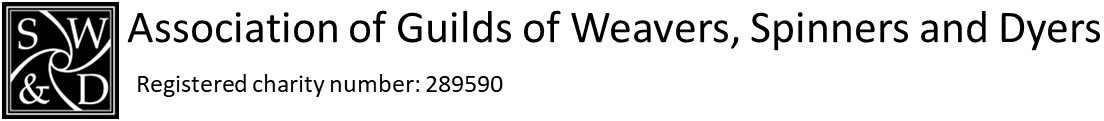 National Exhibition 14th to 27th October 2024‘Battles, Borders, Books’Hay Castle Oxford Road Hay on Wye HR3 5DGInformation Pack for guilds for all sections of the exhibitionIntroductionTimeline for submissions and hangingGeneral submission informationSection One, selected itemsThe items put forward for selection, to go through the selection processSection Two, non-selected items Theme, ‘Battles, Borders, Books’, the non-selected section items open to any guild memberForm 1: Individual entry for selection process, photo and feelie pieceForm 2: Guild summary, for items for selection process + feesForm 3: Guild summary of selected items, one list per parcelForm 4: Guild list of non-selected items, ‘Battles, Borders, Books’, notebook cover with slimline notebook, one list per parcelForm 5: Hanging fees payment for selected items and for non-selected items (notebook cover)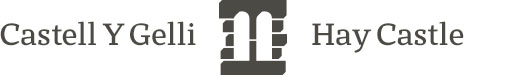 AGWSD National Exhibition 2024Hay Castle, Oxford Road, Hay on Wye, HR3 5DG‘Battles, Borders, Books’Dear Guild member,The AGWSD is looking forward to welcoming you to the National Exhibition 2024.  We have been very fortunate to secure exhibition space for guild members’ work at Hay Castle, Hay on Wye.  Hay Castle was a medieval fortification and 17th-century mansion house in the small town of Hay-on-Wye in Powys, Wales. Originally constructed as part of the Norman invasion of Wales, the castle was designed as a ringwork overlooking the town in either the late 11th or the early 12th centuries.Over time the building fell into disrepair until, in 2011 the Hay Castle Trust was formed to preserve this historic site and provide a future of cultural enrichment, educational opportunities and community enjoyment.It is a very exciting exhibition space, a mix of modern and original.  Whilst Hay Castle is disability access compliant, it is worth checking your access needs with them before making the journey.The focus of the National Exhibition is to showcase the range of skills we have in guilds, based on spinning, weaving and dyeing.There are two parts to the exhibition.The first part is for items that are put forward for the selection process.  These items may be your own ideas or may be based on this year’s theme.The second part, the non-selected part, is open to any guild member.  This year we ask that a removable book cover, on a slimline A5 or A6 notebook, is created to the theme of, ‘Battles, Borders, Books’. Items for all parts of the exhibition must include spinning, or weaving, or dyeing or a combination of these.  Other textile techniques may be used as part of the item, though spinning, weaving, dyeing must be the predominant techniques.The Lylie Smart Award, for those with fewer than three years’ experience, has been extended to spinning and dyeing as well as weaving.  The public attending the exhibition vote for their favourite piece from those put forward for this award. See Lylie Smart Trophy for more information.There will be no catalogue for this exhibition as Hay Castle will provide bilingual English/Welsh information and labelling for the exhibition.Hay Castle has offered to handle items for sale through their shop.  Items must be marked clearly with a price or with NFS (not for sale).  Hay Castle has a commission rate of 40%, plus VAT is payable on the 40% commission.Sales income will be distributed by the end of November 2024.The AGWSD Exhibition Committee 2024Contact email: Exhibition@wsd.org.ukNational Exhibition 2024Timeline for Submissions and HangingJanuary 2024:	Guild Secretaries receive information about entry and datesBefore 23rd July 2024:		Members create item, photographs and feelie pieces and complete Form 1Guilds collect forms, photographs and feelie pieces for selection processGuilds collate entries for posting and complete Form 2Guilds pay selection fees by bank transferBetween24th – 31st July 2024:		Entries for selection process arrive at the address on Form 2Note: Late deliveries will not be acceptedBetween1st -17th August 2024:		Selection processBy23rd August 2024:          	Guild Secretaries and successful entrants notified of items selected for the exhibition. Non-selected photos and samples returned in SAE’s if providedBy 16th September 2024:		Guilds collect selected items for posting and complete Form 3Guilds collect slimline notebooks and covers for posting and complete Form 4Guilds pay hanging fees by bank transfer and send Form 5 to the Exhibition committee by emailBetween23rd -28th September 2024:	Selected items to arrive at address on form 3 Note: Late deliveries will not be displayedBetween23rd -28th September 2024:	Non-selected items (notebooks with covers) to arrive at address on form 4Note: Late deliveries will not be displayed7th October 2024:		Delivery of all exhibition items to Hay Castle by Exhibition committee14th October 2024:		National Exhibition opens27th October 2024:		National Exhibition closes1st November 2024: 		Exhibition committee collects all exhibition items from Hay CastleEnd of November 2024:	All items from National Exhibition returned to Guild Secretaries or entrants.National Exhibition 2024General submission informationEntry CriteriaSubmissions must be the work of members of an affiliate or associate guild of the AGWSDAll items must include weaving or spinning or dyeing.  Other textile techniques may be used as part of the item.There is a limit of three items from one maker for the selected sectionThere is a limit of one notebook cover from one maker for the non-selected sectionEntry datesSee the submission timeline on the previous page for datesLate deliveries will not be acceptedItems for sale	Items must be clearly marked with the price or NFSHay Castle charges 40% commission with VAT payable on the commission.  Take this into account when pricing itemsHay Castle makes the sales through their shopItems not sold, or not for sale, will be returned to guild secretaries after the exhibitionInsurance coverIf required by each maker, insurance cover must be organised by the maker themselves, to cover all aspects of the exhibition, in transit, during the exhibition, storage before and after the exhibition Packaging of all itemsSend all the photographs with attached feelie pieces for the selection process, in one package to the address on form 2 Send all the selected items in one package to the address on form 3If at all possible, guilds should send all their book covers for the non-selected category in one package, to the address on form 4The packaging should consist of three layers.  The item wrapped in tissue paper, the middle layer of bubble wrap with an outer layer as suitable for the package to be postedAll layers of packaging to be clearly marked with the guild name and maker’s nameItems such as scarves, lengths of fabric, that are best rolled, should be rolled on a card tube labelled with the maker’s guild and maker’s nameThis will enable, if at all possible, the return of items in the same packaging as sentSubmission feesAll Items put forward for the selection process will incur a fee of £5 per entry see form 2 for details of paymentAll selected items will incur a further fee for hanging of £15 per item see form 5 for details of paymentItems for the non-selected section, the notebook covers, will have a fee of £5 per item, see form 4These fees help to cover the costs of return postage, as well as the costs incurred with the exhibitionThese fees are non-refundable.National Exhibition 2024Section one Selected itemsItems put forward for the selection processItems must include hand weaving, or hand spinning, or hand dyeing, or a combination of theseOther textile techniques may be usedA wide range of items is acceptable, from skeins, 3D, lengths of fabric, dyed yarns, as well as the usual itemsThemeItems may be to the theme, ‘Battle, Borders, Books’.  It is not essentialSubmission will be by photograph of the finished piece and a feelie pieceSee form 1 for further informationPhotographsGood quality photographs are essentialPhotographs must show the whole item, front and back, including edges without any cropping to hide the edgesIndicate which way up the item is to be displayedPhotographs must not include any identifiable features of the maker, such as faceNon-adherence to these guidelines will render the submission invalidFeelie piecesInclusion of a feelie piece is essentialThe size of a feelie piece should be about 10cm square, small 5m lengths of spun or dyed yarnsThe feelie piece must be representative of the completed item, including finishing processesSee form 1 for further informationNon-adherence to these guidelines will render the submission invalidSubmission formsSubmission forms 1 and 2 must be completed fullyIncorrect submission forms will render the submission invalidSelection processThe selectors are professionals or semi-professionals in their given fieldThe process is anonymous; all references to the maker are removedSelectors will be looking for the maker’s regard to technique, design, colour and finishingOutcome of selectionGuild secretaries will be notified of the items that have been selected about the 23rd August 2024Guild secretaries notify their guild members of items that have, or have not been selectedReturn of photographs and feelie piecesPhotographs and feelie pieces of items not selected will be returned to the maker if a stamped large letter self-addressed envelope has been included with Form 1Photographs and feelie pieces for selected items will be returned after the exhibition closes.  These feelie pieces are used for the exhibition for the public to handleNational Exhibition 2024Section one (continued)For items that have been selectedItems that have been selected must be sent to arrive between 23rd and 28th September 2024, see form 3, payment details on form 5, at the address as given on the formIdentification of selected itemsAll selected items must have an identification luggage type label securely attached by using the label string to tie the label to the pieceThe label information to include exhibition number, maker’s name, guildItems that have a pole or such like for hanging must have the pole labelled with the maker’s nameHanging devicesWall hung items must have the appropriate hanging deviceFramed items must have a hanging wire attachedUnframed items must have a ‘sleeve’ (a fabric tube stitched near the top back for the pole to slot through) and accompanied by an appropriate size pole for hangingExhibition formsAccurate completion of the forms is essentialRead with care and complete fullyRead with care and send as instructedHanging feesInformation on form 5Fees must be paid in full for the items to be included in the exhibitionSee general submission for further information on packaging, sellingThe AGWSD and Hay Castle reserve the right not to hang a selected item All items are submitted at owner’s risk.  The AGWSD and Hay Castle take no responsibility for damage or loss of an item so if you so wish, make sure your item is fully insured for all stages of the exhibitionNational Exhibition 2024Section Two Non -Selected ItemsOpen Section of non-selected workA removable book cover for an A5 or A6 slimline stapled or stitched notebookTheme‘Battles, Borders, Books’Notebook coverA notebook cover for a slimline A5 or A6 stapled or stitched notebookA cover with inside flaps for insertion of the notebook’s coverCovers must include weaving or spinning or dyeing or a combination of theseOther textile techniques may be usedNotebook to be included with coverSize A5 or A6SlimlinePlain or lined pagesStapled or stitched binding Available at stationers and onlineDates for submission for notebook covers including notebookWednesday 16th September 2024 - date by which guilds collect items from their guild members for packaging and completion of paperworkNotebook covers including their notebooks must be sent to arrive between 23rd and 28th September 2024 to address on form 4Hanging fee£5 per notebook cover with notebookPayment details are on form 5Notebooks covers that have not been paid by for by 28th September 2024 will not be hungIdentificationAll book covers must have a tie-on luggage type label securely attached to the spine of the book coverThe information to include guild name, makers name, price/NFSItems without identification, appropriate completed paperwork or payment of hanging fee will not be hungSee general submission for further information on packaging and selling adviceThe AGWSD and Hay Castle reserve the right not to display any itemAll items are submitted at owner’s risk.  The AGWSD and Hay Castle take no responsibility for damage or loss of an item so if you so wish, make sure your item is fully insured for all stages of the exhibitionOne notebook cover per makerNational Exhibition 2024Form 1: Entry to Selected Section      Completed form to be handed to your guild secretary for posting with photos, feelie piece in an envelope and a stamped large letter self-addressed envelope           to arrive with exhibition committee between 24th - 31st July 2024Form 1 to be completed by each makerAttach 2 pages of A4 photographs to this form, (multiple images permitted)Mark which way up the photos are to be read Place the feelie piece in an envelope and attach securely to this form with photographsThe feelie piece should be about 10cm square, small 5m lengths of spun or dyed yarnsThe feelie piece must be of the item as submitted, including finishingPhotographs must not include any identifiable features of the maker, such as face.Enclose a stamped large letter self-addressed envelope for return any unsuccessful entry photos and feelie piece.If your item is selected the feelie piece will be displayed for the public to handle. Please hand this completed form with photographs, feelie piece in an envelope, large letter stamped self-addressed envelope, to your guild secretary together with your entry fee of £5.Guild secretary: please add this entry to the summary form 2 and send the entry fee to the submissions co-ordinator.Exhibit Title……………………………………………………………………………………………Finished item Size: height, width, depth in cm   H……..……..W…..…………D..………..….Please describe your work clearly and briefly, this will be used for exhibition labelling.Please indicate hanging/presentation method.Please tick all appropriate skills used: Weaving   Spinning   DyeingMaterials & Construction ………………………………………………………………………………………………………………………………………………………………………………………………….… ……………………….…………………………………………………………………………………….…..………………………………………………………………………………………………………….………Inspiration…………………………………………………………………………………………………...……………………….…………………………………………………………………………………….…..…………………………………………………………………………………………………………………Additional comments (use additional pages if necessary)……………………….………………………………………….…………………………………………………………………………………….….._____________________________________________________________________________This lower portion will be removed for the selection process.  Do not put any personal recognition marks above this lineName:……………………………………………………… Guild: ………………………………………Email address:………………………………………………………………………………………………..If you have been weaving, spinning, dyeing for fewer than 3 years, would you like to be considered for the Lylie Smart trophy?    Yes/NoNational Exhibition 2024Form 2: Guild Summary Form to accompany entries for Selected Section– to arrive between 24th – 31st JulyUp to three items per maker may be submitted for this sectionTotal number of entries………………….	Total payment…………………………….…National Exhibition 2024Form 3: List to Accompany Selected ItemsTo keep track of all selected items completion of this form is essential.It is vital for the return of selected itemsOne completed form is required for each parcel sent. All items from the same guild will be returned to the guild secretary’s address. Selected items along with Form 3 should be sent to:Sue White: Lambruk Cottage, Brampton Road, Madley, HR2 9LU	To arrive between 23rd – 28th September 2024 All the items will be returned by post to the guild secretary after the exhibition.Please write clearly for the safe return of the itemsGuild name:      …………………………………………………………………………………Name of sender:     ………………………………………………………………………………Address for return:	………………………………………………………………….…………            ……………………………………………………………………………            ……………………………………………………………………………Post code:…………………………		Contact email:…………………………………………………………………………………...Phone:   …………………………………………………………………………………………Selected exhibition itemsAll Selected items require a securely attached luggage type label showing:  Exhibition Number (as sent to your guild secretary)Name of Maker     	Name of Guild      	Sale price/NFSAll items requiring a hanging pole should have this attached or included, the pole to be labelled with the maker’s name and guild. Mark the direction for hanging with arrows secured to the reverse of the itemHay Castle are providing bilingual English/Welsh labelsIn case of a query, please add your email addressNational Exhibition 2024Form 4: Non-selected items notebook cover with notebook List of items in parcelList all notebook covers (with notebooks)One completed form 4 per parcel sentEach item will require a small luggage type label attached to the back of the notebook cover, using the label string tied through the top of the cover back fold. (No pins or safety pins)With the following information written clearly:	*Guild:	*Maker:*Sale Price/NFS	Title [if applicable]:	Techniques used:	Inspiration (if applicable)All notebook covers, plus notebooks, from each guild must be in one parcel sent by the guild secretary.Each parcel will need a Form 4. Please send parcels to:Mary Jolly: Hillview Cottage, Upton Bishop, Ross-on-Wye, Herefordshire, HR9 7TZAddress for the return of the unsold notebooks:Guild name:      …………………………………………………………………………………Name of sender/guild secretary:     ………………………………………………………………………………Address for return:	………………………………………………………………….…………            ……………………………………………………………………………            ……………………………………………………………………………Post code:……………………………		Contact email:…………………………………………………………………………………...Phone:   …………………………………………………………………………………………National Exhibition 2024Form 5: Hanging Fees for Selected and Non selected itemsThis form is to be completed electronically once the hanging fees have been paid by BACS. BACS details Account name: Association of Guilds of Weavers Spinners and Dyers Exhibition AccountSort code: 30-98-97 (Lloyds)Account number: 78045460Please email this form to exhibition@wsd.org.uk to arrive no later than 16th September 2024NB This form goes separately to the Exhibition Committee so please do not put it in the parcels. Guild:Secretary name: Email:						Phone:Selected items: hanging fee £15.00 eachNumber of selected items:		 Total fee for items:(The number of items should be the same as on Form 3)Non selected items Section: Notebook covers: hanging fee: £5 eachTotal number of notebooks covers (and notebooks):	Total fee for notebooks and covers: (The number of notebooks covers should be the same as on Form 4)Total amount paid (sum of 3 and4 above):					Total: £Please email to: exhibition@wsd.org.ukGuild NamePlease check that:SecretaryApplication forms 1 are completed – one for each itemAddressPhotos are securely attached to each form and do not have any identifying marks or imagesThe entry fee of £5 has been paid for each item via BACS, quoting your guild name in the reference field.  BACS details:Account name: Association of Guilds of Weavers Spinners and Dyers Exhibition AccountPost codeSort code: 30-98-97 (Lloyds) Account number: 78045460 PhoneSend this form with the entries to the selected section co-ordinator: -EmailSue White, Lambruk Cottage, Brampton Road, Madley, HR2 9LUMember’s nameTitle of entryPhoto/s & feelie piecePaymentLeave blankSelectionNumberMaker’s NameMaker’s email Sale Price/ NFSShort description (max 30 words)Label ✔SelectionNumberMaker’s NameMaker’s email Sale Price/ NFSShort description (max 30 words)Label ✔Exhibition NumberMaker’s NamePaid